NOM ……………………………  Prénom …………………..….….  
Date de naissance : ……………..……..
Rue/Av. :………………………………………………………………      
N° …..…. Bte : ………
Code Postal : ……………..………. Localité : …………..……..……
Téléphone : ………………………..………………………
E-mail :………………………………………………………….  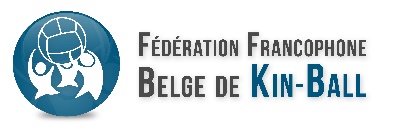 Autorisation utilisation imagesPour la promotion de notre sport et de notre club, nous réalisons souvent des photos/vidéos lors des événements (et parfois des entraînements). Nous vous demandons donc si vous nous autorisez à diffuser ces images (sur la page Facebook, site internet, publicités, etc).Je soussigné(e) …………………………………… autorise  /  n’autorise pas *   le club de Kin-Ball de Housse à diffuser des images de moi  /  de mon (mes) enfant(s)  …………………………………………………..……………………..     (*Biffer les mentions inutiles)Fait à : ……………………………………., le …………………………….Signature : Attestation de lecture du règlement d’ordre intérieurJe soussigné(e) ……….……………………..………………., responsable légale de(s) (l’)enfant(s) ………………………………………. (à biffer si personne majeure), déclare avoir pris connaissance du règlement d’ordre intérieur de l’ASBL Kin-Ball Housse et en accepte les modalités. Fait à ……………………….., le……………………..        	Signature :Photo